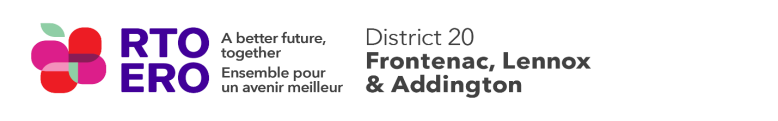 RTOERO District 20 Service to Others Grants are designed to support and partner with local organizations to promote projects in the community that will help our organization to meet our strategic goals:To improve the lives of members and seniorsBe the trusted voice for the broader education communitiesBroaden our membership baseSuccessful applications will exhibit many of the exemplary traits articulated in the RTOERO values:Diversity, Equity & InclusionEnvironmental SustainabilityCommunity ConnectionService/AccountabilityCommitment to healthy, active livingWellbeingApplications may include a wide range of topics that support our members and seniors including: education related projects, social and community related projects with a direct and positive impact on the community, and/or projects that demonstrate environmental stewardship.Applications must be received by one of two deadlines each year in order to be considered for funding: April 1st or October 1st. The usual grant awarded is up to$1000 but may exceed that upon review by the Executive.Amount requested 	Application ProcessPlease provide the following information:Contact InformationName of group/organizationContact person’s information: Name, Street address, Email address, Telephone NumberDescription of the Project (Please add additional pages where needed.)How does your proposed project support the strategic goals of Project Service to Others?Describe the project, briefly including involvement by RTOERO members.Where will the project take place?When will the project be completed?How will the project benefit the community?How will the project raise the profile of retired teachers and benefit the image of RTOERO in District 20?Project BudgetPlease attach a detailed financial statement showing expected revenues and expenditures.D  Final ReportAll funded projects require a written report submitted within two months of the completion of the project describing what was achieved with the donated funds including a report of expenditures.Pictures and newspaper articles would be additional assets in publicizing the initiative.Report forms are downloadable from the website at https://district20.rtoero.ca/district-20-service-to-others-grants/Please forward the completed application by email topresident20@districts.rtoero.ca .Or send by mail toLorraine KenneyAwards and Grants Chair, RTOERO District 20 1102-185 Ontario StreetKingston, ON K7L 2Y7 Phone: 613-549-2907Website https://district20.rtoero.ca/district-20-service-to-others-grants/